Appendix 1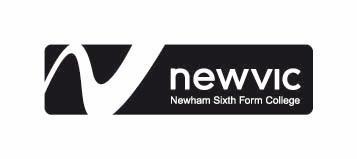 COMPLAINTS FORM Use this form to record the nature of your complaint.  Please give as much detail as possible so that it can be dealt with immediately by the appropriate person.  Complaints will be actioned from the DATE RECEIVED by the Complaints Administrator.This form should be handed in to the Complaints Administrator (Room A80) together with any copies of letters or relevant papers.  If completed electronically please email to quality@newvic.ac.uk Monitoring FormLast NameMrMrMrsMrsMissMissMsOtherFirst NameStudent ID (if applicable)Student ID (if applicable)Student ID (if applicable)AddressPostcodePostcodePostcodeTelephoneHomeHomeMobileMobileMobileMobileMobileWorkWorkWorkStudent □Parent/Guardian □Visitor □Organisation □Organisation □Organisation □Organisation □Organisation □Employee □Employee □Other □Course(if applicable)Tutor(if applicable)Tutor(if applicable)Tutor(if applicable)Tutor(if applicable)Tutor(if applicable)Subject of complaint and details:Subject of complaint and details:Subject of complaint and details:Subject of complaint and details:Subject of complaint and details:Subject of complaint and details:Subject of complaint and details:Subject of complaint and details:Subject of complaint and details:Subject of complaint and details:Subject of complaint and details:To be completed by a member of staff receiving the complaint.  The complaint was made:in person  □	by phone  □	by letter  □	by e-mail □(please tick as appropriate)To be completed by a member of staff receiving the complaint.  The complaint was made:in person  □	by phone  □	by letter  □	by e-mail □(please tick as appropriate)To be completed by a member of staff receiving the complaint.  The complaint was made:in person  □	by phone  □	by letter  □	by e-mail □(please tick as appropriate)To be completed by a member of staff receiving the complaint.  The complaint was made:in person  □	by phone  □	by letter  □	by e-mail □(please tick as appropriate)To be completed by a member of staff receiving the complaint.  The complaint was made:in person  □	by phone  □	by letter  □	by e-mail □(please tick as appropriate)To be completed by a member of staff receiving the complaint.  The complaint was made:in person  □	by phone  □	by letter  □	by e-mail □(please tick as appropriate)To be completed by a member of staff receiving the complaint.  The complaint was made:in person  □	by phone  □	by letter  □	by e-mail □(please tick as appropriate)To be completed by a member of staff receiving the complaint.  The complaint was made:in person  □	by phone  □	by letter  □	by e-mail □(please tick as appropriate)To be completed by a member of staff receiving the complaint.  The complaint was made:in person  □	by phone  □	by letter  □	by e-mail □(please tick as appropriate)To be completed by a member of staff receiving the complaint.  The complaint was made:in person  □	by phone  □	by letter  □	by e-mail □(please tick as appropriate)To be completed by a member of staff receiving the complaint.  The complaint was made:in person  □	by phone  □	by letter  □	by e-mail □(please tick as appropriate)SignedSignedSignedSignedPrint NamePrint NamePrint NamePrint NamePrint NamePrint NamePrint NameTeamTeamTeamTeamDateDateDateDateDateDateDateAs part of our commitment to equality, we collect data to monitor complaints.  The information provided on this form will not be attributed to an individual.  Complaints reports will be used solely for the purposes of college monitoring processes.As part of our commitment to equality, we collect data to monitor complaints.  The information provided on this form will not be attributed to an individual.  Complaints reports will be used solely for the purposes of college monitoring processes.(Please tick)1. Gender:          Male  ☐                       Female  ☐2. Age:         under 25  ☐     25-35  ☐      36-50  ☐     over 50  ☐3. Religion:  Buddhist  ☐     Hindu  ☐   Muslim  ☐   Christian  ☐    Jewish  ☐   Sikh  ☐Other ………………………None  ☐           Prefer not to say  ☐4. Do you have a disability?                         Yes ☐           No  ☐5. Do you have a learning difficulty?           Yes ☐            No  ☐6. Ethnic origin (relates to a sense of identity/belonging on the basis of race/culture)I would describe myself as: (choose ONE section from A to D, and then tick the appropriate box to indicate your cultural background).Please tick if you do not wish to disclose your ethnic background    ☐(Please tick)1. Gender:          Male  ☐                       Female  ☐2. Age:         under 25  ☐     25-35  ☐      36-50  ☐     over 50  ☐3. Religion:  Buddhist  ☐     Hindu  ☐   Muslim  ☐   Christian  ☐    Jewish  ☐   Sikh  ☐Other ………………………None  ☐           Prefer not to say  ☐4. Do you have a disability?                         Yes ☐           No  ☐5. Do you have a learning difficulty?           Yes ☐            No  ☐6. Ethnic origin (relates to a sense of identity/belonging on the basis of race/culture)I would describe myself as: (choose ONE section from A to D, and then tick the appropriate box to indicate your cultural background).Please tick if you do not wish to disclose your ethnic background    ☐A)	Asian/Asian BritishB)	Black/African/Caribbean/Black British☐	Indian☐	African☐	Pakistani☐	Caribbean☐	Bangladeshi☐	Any other Black/African/Caribbean background☐	Chinese☐	Any other Asian backgroundMixed/Multiple/other ethnic groupsWhite☐	White and Black Caribbean☐	White British☐	White and Black African☐	White Irish☐	White and Asian☐	Gypsy or Irish Traveller☐	Any other Mixed/ multiple ethnic background☐	Any other White background☐	Arab☐	Any other ethnic group